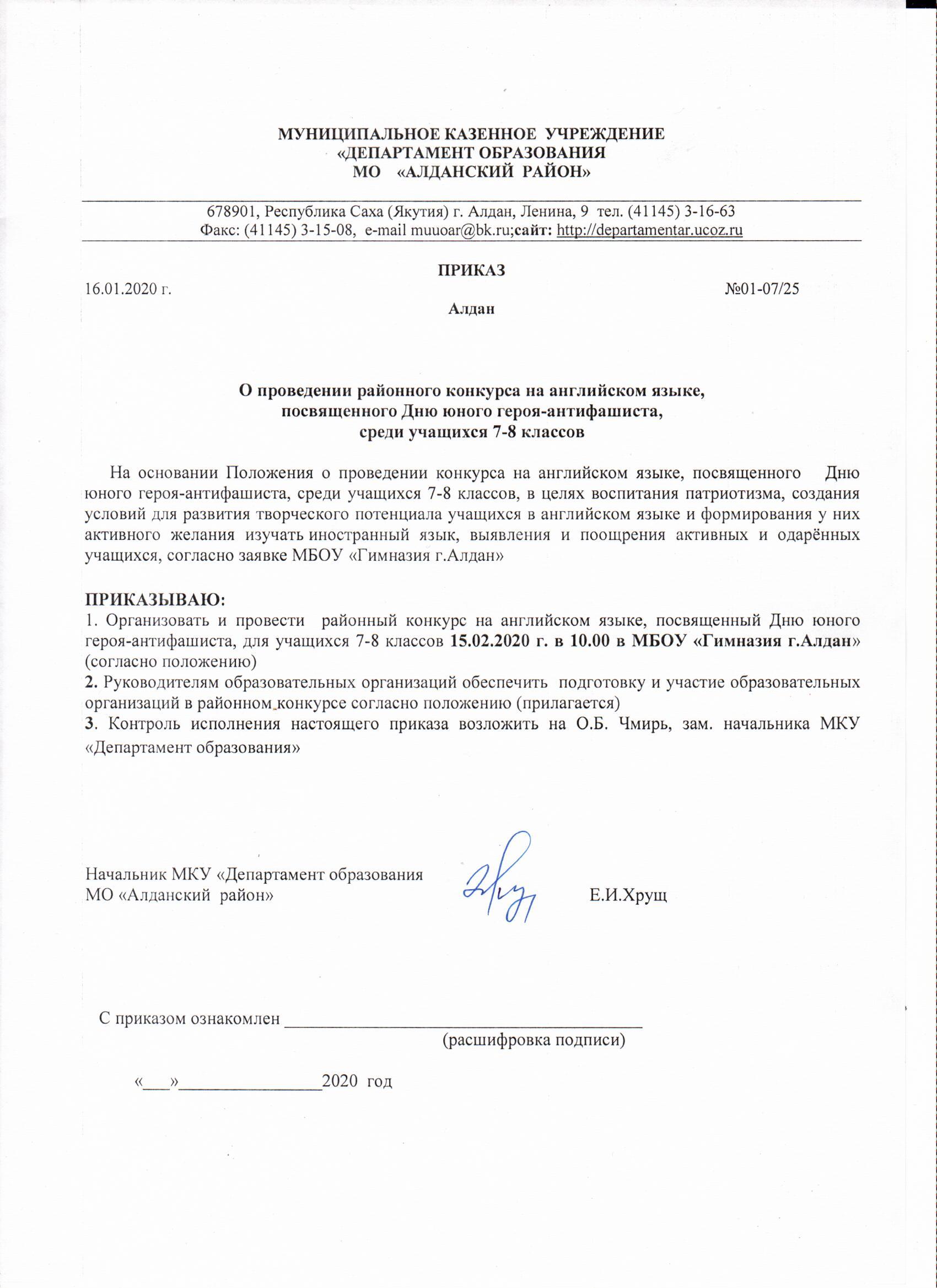 Положение о районном конкурсе на английском языке, посвященном  Дню юного героя-антифашиста,   среди учащихся 7-8 классов Общие положенияНастоящее Положение регулирует порядок организации и проведения районного конкурса среди учащихся 7-8 классов на знание английского языка. Конкурс направлен на повышение интереса учащихся к изучению английского языка, выявление детей с повышенным уровнем знания предмета.Целью проведения Конкурса является создание условий для развития творческого потенциала учащихся в английском языке и формирования у них активного желания изучать иностранный язык.Задачи конкурса:воспитание патриотизма; формирование активного желания школьников изучать и совершенствовать знания по английскому языку; мотивация и стимулирование успешных школьников с высоким уровнем знаний английского языка; формирование положительного образа современного школьника, успешно осваивающего иностранный язык в школе; повышение мотивации к изучению иностранного языка.2. Организаторы и оргкомитет конкурса2.1. Для руководства конкурсом создается организационный комитет (далее – Оргкомитет), который формируется организаторами конкурса из своего состава. Оргкомитет выполняет следующие функции:устанавливает процедуру проведения конкурса;принимает заявки и устанавливает участников очного этапа конкурса; разрабатывает критерии оценки участников; формирует состав жюри и определяет регламент его работы; обеспечивает организационные условия и информационное сопровождение конкурса, составляет и утверждает график конкурсных испытаний, организует церемонию награждения участников конкурса; ведет документацию конкурса и отвечает за хранение документов, связанных с конкурсом.Решение оргкомитета оформляется протоколом, который подписывается председателем. В протоколах указывается особое мнение членов оргкомитета (при его наличии). 
3. Жюри конкурса. 
Для оценивания конкурсных мероприятий создается жюри конкурса (далее – жюри), которое формируется оргкомитетом конкурса не позднее семи дней до начала очного этапа конкурса, и утверждается решением оргкомитета.3.1. Жюри выполняет следующие функции:проводит жеребьевку для определения порядка выступления участников конкурса на очном этапе его проведения; оценивает участников конкурса на очном этапе его проведения, определяет победителей; заполняет итоговые оценочные листы; решает спорные вопросы, возникающие в процессе подведения результатов конкурса.3.2. Решения жюри оформляются протоколами, которые подписываются всеми членами жюри, принимавшими участие в заседании. В протоколах указывается особое мнение членов жюри (при его наличии).4. Участники конкурса: к участию в конкурсе приглашаются учащиеся 7 – 8 классов общеобразовательных организаций Алданского района.5. Порядок проведения Конкурса 
5.1. Прием заявок на участие в конкурсе осуществляется Оргкомитетом Конкурса в период с 01.02.2020 г. по 10.02.2020г. Заявки на участие принимаются в электронном виде на адрес электронной почты оргкомитета. Общее количество участников – 5 человек в команде от ОО.Адрес электронной почты: gymnald@mail.ruИнформация о конкурсе: на сайте http://gymnald.saha.eduru.ru/Телефон оргкомитета: 8 (41145) 328915.2. Для участия в конкурсе необходимо направить в адрес оргкомитета следующие материалы:Заявку на участие в конкурсе установленной формы (лично, по электронной почте) (см. Приложение) 5.3. Очный этап конкурса пройдет  15.02.2020 г. в 10.00 в МБОУ «Гимназия г.Алдан» . Итоги объявляются  15.02.2020 г.Содержание:Открытие.Смотр домашних заданий:  защита презентаций на английском языке «Вклад моей семьи в победу над фашизмом» - 1 участник от команды (не более 5 минут).Конкурс - экспромт ораторов на английском языке (1 участник от команды). Творческие задания командам (лексико-грамматические задания).Подведение итогов. Награждение.5.4. Оргкомитет оставляет за собой право внести изменения в график проведения Конкурса.6. Критерии оценки этапов Конкурса При оценке результатов участия конкурсантов жюри будет руководствоваться следующими критериями:1.  Владение иностранным языком (лексический, грамматический аспект,  фонетический, речевой аспект);2.  Исполнительское мастерство (выразительность, эмоциональность, артистизм);3.  Творческая активность.7. Подведение итогов КонкурсаПодведение итогов Конкурса проводится по результатам оценки в соответствии с критериями конкурсного отбора. По наибольшему количеству набранных участниками баллов определяется победитель (команда) конкурса, а также два призера (команды) Конкурса.Приложение.Форма заявки для регистрации: № п/пОбщеобразовательное учреждениеФ.И.  участников, класс обученияФИО руководителяКонтактный тел.